Next Generation Wiser Home: Smarter und nachhaltiger Wohnkomfort mit Schneider Electric und Merten Schalterdesigns
Modulare Lösungen für die Steuerung von Energie, Heizung, Jalousie, Licht und Sicherheit  Fachleute profitieren: Einfache und zeitsparende Installation Wirksame Sparmöglichkeiten durch Wiser HomeRatingen, 14. Juli 2022 – Schneider Electric, weltweit führend in der digitalen Transformation von Energiemanagement und Automatisierung, bringt mit Wiser Home die 2.Generation der modularen Wiser-Lösung für die Wohngebäudesteuerung auf den Markt. Mit dem breiten Produktportfolio und der Wiser Home App können Smart Home Funktionen komfortabel und effizient überwacht, gesteuert und gleichzeitig der individuelle Energieverbrauch optimiert werden. Das Smart Home von heute bietet mehr als Wohn- und Arbeitskomfort. Gezielt wird der Fokus auf die Einsparung wichtiger Energieressourcen bei gleichzeitiger Steigerung der Energieeffizienz gelegt. Mit intelligenten Sensoren, smarten Steckdosen, Zwischensteckern, Schalterlösungen, Funktastern und einer kompletten Heizungssteuerung bietet Wiser Home eine skalierbare und modulare Lösung, die sich flexibel an Bedürfnisse und das Budget anpasst und jederzeit erweiterbar ist. Neben der direkten Steuerung von Smart Home Funktionen lassen sich Momente, Zeitpläne und Automatisierungen komfortabel nutzen. Darüber hinaus sind die drahtlosen Wiser Produkte im Zigbee-Modus auch intuitiv per Tastschalter, Smartphone, Tablet oder Sprache steuerbar. Der bekannte Zugang über die gesicherte Cloud-Verbindung ermöglicht wie gewohnt die Bedienung aus der Ferne. Alle Wiser Produkte gibt es natürlich in den bewährten Merten Schalterdesigns.Ein smartes Zuhause mit Wiser Home bietet mehr als eine intelligente Steuerung, es spart Energie und damit bares Geld: Heizkosten lassen sich durch eine smarte Raumtemperatur-Steuerung senken, Energie wird über smarte Steckdosen und den Einsatz von Zeitplänen und Automatisierungen für die Beleuchtung eingespart. Die Steuerung der Heizungsanlage per Wiser Home App bringt sogar eine Heizkosteneinsparung von bis zu 30 Prozent.Die Installation von Wiser Home ist sowohl bei Neubauten als auch im Zuge von Umbauten oder Renovierungen unkompliziert und zeitsparend. Sowohl die Inbetriebnahme als auch die Steuerung erfolgt über die Wiser Home App. Für den Installateur bietet die eSetup App zusätzlich Funktionen wie die offline Firmwareaktualisierung, eine Projektdokumentation und die Möglichkeit einzelne Installationen zu duplizieren.Wiser Home ermöglicht einen günstigen und einfach zu installierenden Einstieg in ein nachhaltiges Wohnen mit komfortablen Bedienfunktionen und vielseitigen Energieeinsparungspotentialen.Weitere technische Informationen und Anwendungsbeispiele unter www.merten.de/produkte/wiser  
Online Bedienungsanleitung mit PDF-Exportfunktion für Wiser System und Wiser Produkte
Umfangreiche Elektriker-Broschüre zu Wiser HomeImpact Company Schneider ElectricNachhaltigkeit ist bei Schneider Electric fest in der Unternehmens-DNA verankert. Seit mehr als 15 Jahren leistet das Unternehmen mit innovativen Lösungen seinen Beitrag zu einer wirtschaftlich und sozial verträglichen Klimawende. Schneider Electric versteht sich in diesem Sinne als Impact Company, die ihre Kunden und Partner zu einem nachhaltig erfolgreichen Wirtschaften befähigt. Gleichzeitig geht es auch um das Eintreten für Werte: Unternehmenskultur und Ecosystem sind eng an modernen ESG-Kriterien orientiert. Schneider Electric wurde 2021 mit dem unabhängigen Deutschen Nachhaltigkeitspreis ausgezeichnet und mehrfach von Corporate Knights zu einem der nachhaltigsten Unternehmen der Welt gekürt.Über Schneider ElectricWir von Schneider Electric möchten die optimale Nutzung von Energie und Ressourcen für alle ermöglichen und damit den Weg zu Fortschritt und Nachhaltigkeit ebnen. Wir nennen das Life Is On.Wir sind Ihr digitaler Partner für Nachhaltigkeit und Effizienz.Wir fördern die digitale Transformation durch die Integration weltweit führender Prozess- und Energietechnologien, durch die Vernetzung von Produkten mit der Cloud, durch Steuerungskomponenten sowie mit Software und Services über den gesamten Lebenszyklus hinweg. So ermöglichen wir ein integriertes Management für private Wohnhäuser, Gewerbegebäude, Rechenzentren, Infrastruktur und Industrien.Die tiefe Verankerung in den weltweiten lokalen Märkten macht uns zu einem nachhaltigen globalen Unternehmen. Wir setzen uns für offene Standards und für offene partnerschaftliche Eco-Systeme ein, die sich mit unserer richtungsweisenden Aufgabe und unseren Werten Inklusion und Empowerment identifizieren. www.se.com/de  Folgen Sie uns auf:      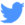 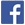 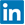 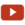 Entdecken Sie die neuesten Ansätze und Erkenntnisse zum Thema NachhaltigkeitHashtags: #SchneiderElectric #LifeIsOn #InnovationAtEveryLevel #EcoStruxure